О внесение изменений в Постановление администрации сельского поселения Тактагуловский сельсовет  муниципального района Бакалинский район Республики Башкортостан «Об утверждении Порядка администрирования доходов бюджета сельского поселения Тактагуловский сельсовет муниципального района Бакалинский  район Республики Башкортостан, администрируемых администрацией сельского поселения Тактагуловский сельсовет муниципального района Бакалинский   район Республики Башкортостан» от 25.12.2020 г. №49(с изменениями и дополнениями)В соответствии с положениями Бюджетного кодекса Российской Федерации, п о с т а н о в л я ю:1. Внести в Постановление администрации сельского поселения Тактагуловский сельсовет  муниципального района Бакалинский район Республики Башкортостан «Об утверждении Порядка администрирования доходов бюджета сельского поселения Тактагуловский сельсовет муниципального района Бакалинский район Республики Башкортостан, администрируемых администрацией сельского поселения Тактагуловский сельсовет муниципального района Бакалинский район Республики Башкортостан» от 21.12.2020 г. №87 (с изменениями и дополнениями) следующие изменения:-в абзаце «а»  приложения к постановлению администрации сельского поселения Тактагуловский сельсовет муниципального района Бакалинский район Республики Башкортостан дополнить следующий код бюджетной классификации:2. Настоящее Постановление вступает в силу с 01 января 2021года.3. Контроль за выполнением настоящего Постановления оставляю за собой.Глава сельского поселенияТактагуловский сельсовет муниципального районаБакалинский район Республики Башкортостан		                                               Л.М. АхуноваБашкортостан РеспубликаҺыБакалы районымуниципаль районыныңТоктагол ауыл советыауыл биләмәһе Хакимиәте452655, Токтагол ауылыЙэштэр урамы, 9, тел. 2-98-36https://taktagul.rue-mail: Taktagul2008@yandex.ru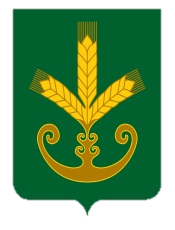 Республика БашкортостанАдминистрация сельского поселенияТактагуловский сельсоветмуниципального районаБакалинский район452655, с. Тактагуловоул. Молодежная, 9, тел. 2-98-36https://taktagul.rue-mail: Taktagul2008@yandex.ruҠАРАРПОСТАНОВЛЕНИЕ«06» июль 2021 й.     № 25            «06» июля 2021 г.Код бюджетной классификацииНаименование дохода, источника финансирования дефицита бюджета791 1 17 15030 10 1001 150Инициативные платежи, зачисляемые в бюджеты сельских поселений (от физических лиц при реализации проектов развития общественной инфраструктуры, основанных на местных инициативах)791 1 17 15030 10 2001 150Инициативные платежи, зачисляемые в бюджеты сельских поселений (от индивидуальных предпринимателей, юридических лиц при реализации проектов развития общественной инфраструктуры, основанных на местных инициативах)